Competenze di base / Basic skills / Compétences de base / BasiskompetenzenPROFILO REGIONALE / Regional profile / Profil régional / Regionales ProfilTecnico professionali / Technical and professional competences / Compétences techniques et professionnelles / Technische und berufliche KompetenzenD – ESPERIENZE DI APPRENDIMENTO IN AMBITO LAVORATIVO / Work-based learning experiences / Expériences d’apprentissage en milieu de travail / Lernerfahrungen im Arbeitsumfeld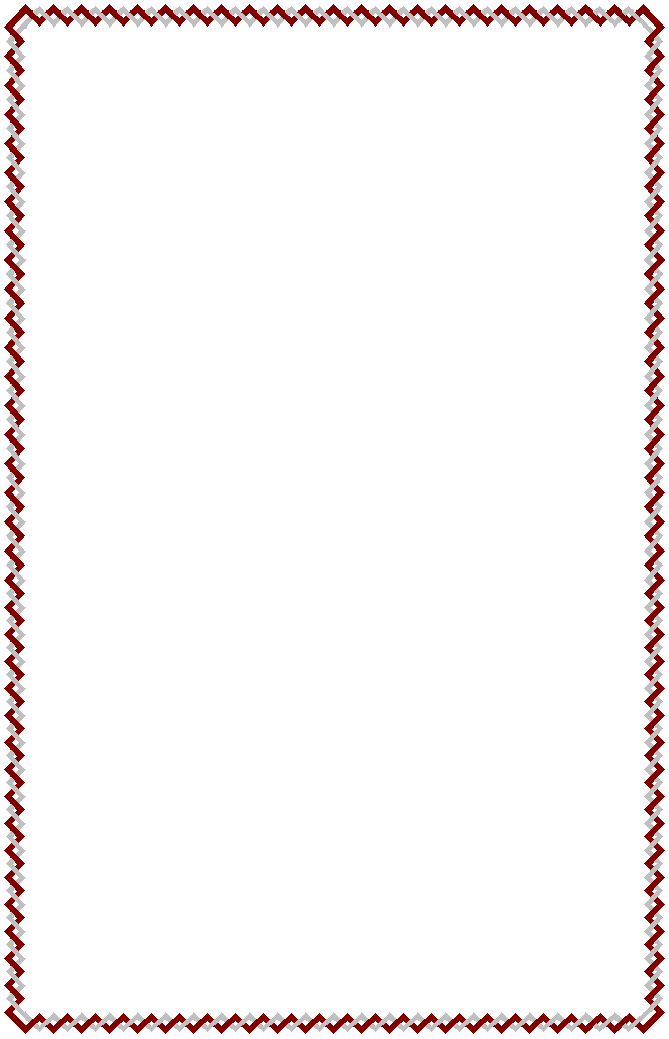 E - ANNOTAZIONI INTEGRATIVE / Additional notes / Observations complémentaires / Zusätzliche Bemerkungenqualifica professionale conseguita in esito ad un percorso triennale di istruzione e formazione professionale.durata    2970    oreF - VALUTAZIONE  CONCLUSIVA IN ESITO AL PERCORSO (COME DA VERBALE D‘ESAME)      /100A – PROFILO REGIONALE / Regional profile / Profile régional / Regionales Profil DENOMINAZIONE / Designation / Dénomination / NameDESCRIZIONE SINTETICA Synthetic description / Description synthétique / Kurzbeschreibung DESCRIZIONE SINTETICA PROFILO / Prophile brief’s description / Description synthétique du profil / Kurzbeschreibung des BerufsbildesB – FIGURA E INDIRIZZO NAZIONALE DI RIFERIMENTO / National professional reference figure and field / Profession nationale et orientation de référence / Nationales Referenzberufsbild und FachrichtungFIGURA / Professional figure / Profession / BerufsbildOPERATORE DEI SISTEMI E DEI SERVIZI LOGISTICIINDIRIZZO / Field / Orientation / Fachrichtung REFERENZIAZIONI NAZIONALI / National references / Référencement national / Nationale ReferenzierungDESCRIZIONE SINTETICA FIGURA E INDIRIZZO / Synthetic description of the professional figure and field/ Description synthetique de la profession et de l’orientation / Kurzbeschreibung des Berufsbildes und der FachrichtungL’Operatore dei sistemi e dei servizi logistici interviene, a livello esecutivo, nel processo della logistica con autonomia e responsabilità limitate a ciò che prevedono le procedure e le metodiche della sua operatività. La qualificazione nell’applicazione/utilizzo di metodologie di base, di strumenti e di informazioni consente di svolgere attività relative a movimentazione, stoccaggio, trasporto, spedizione in sistemi logistici anche integrati di terra, portuali e aeroportuali, con competenze nella gestione degli spazi attrezzati di magazzino e nel trattamento dei flussi delle merci e della documentazione di accompagnamento.C - COMPETENZE ACQUISITE / Acquired competences / Compétences acquises / Erworbene KompetenzenSTANDARD FORMATIVO NAZIONALE / National training standard / Standard de formation nationale / Nationaler AusbildungsstandardCompetenze tecnico professionali specifiche / Specific technical and professional competences / Compétences techniques et professionnelles spécifiques / Spezifische technische und berufliche Kompetenzequalifica professionalequalifica professionaleProfessional Qualification / Qualification Professionnel / BerufsqualifikationISTRUZIONE E FORMAZIONE PROFESSIONALE  VOCATIONAL EDUCATION AND TRAINING ÉDUCATION ET FORMATION PROFESSIONNELLE BERUFSAUSBILDUNGProfessional Qualification / Qualification Professionnel / BerufsqualifikationISTRUZIONE E FORMAZIONE PROFESSIONALE  VOCATIONAL EDUCATION AND TRAINING ÉDUCATION ET FORMATION PROFESSIONNELLE BERUFSAUSBILDUNGai sensi del Decreto legislativo n. 226/2005 e della Legge regionale n. 8/2017ai sensi del Decreto legislativo n. 226/2005 e della Legge regionale n. 8/2017DENOMINAZIONE
Designation / Denomination / BezeichnungDENOMINAZIONE
Designation / Denomination / BezeichnungOPERATORE DEI SISTEMI E DEI SERVIZI LOGISTICIOPERATORE DEI SISTEMI E DEI SERVIZI LOGISTICIFigura Nazionale di Riferimento - indirizzo
National reference professional figure - Field / Profession nationale de référence - Orientation / Nationales Referenzberufsbild – FachrichtungFigura Nazionale di Riferimento - indirizzo
National reference professional figure - Field / Profession nationale de référence - Orientation / Nationales Referenzberufsbild – FachrichtungOPERATORE DEI SISTEMI E DEI SERVIZI LOGISTICIOPERATORE DEI SISTEMI E DEI SERVIZI LOGISTICISETTORE ECONOMICO PROFESSIONALE
   Professional economic settor / Domaine économique professionnel / Wirtschafts-und BerufsbereichSETTORE ECONOMICO PROFESSIONALE
   Professional economic settor / Domaine économique professionnel / Wirtschafts-und BerufsbereichAREA COMUNETRASPORTI E LOGISTICAAREA COMUNETRASPORTI E LOGISTICALivello EQF / EQF Level / Niveau EQF / EQF-Niveau  3Livello EQF / EQF Level / Niveau EQF / EQF-Niveau  3Conferita a
Awarded to / Dècerné à / VerleihtConferita a
Awarded to / Dècerné à / VerleihtNato/a a / Born in / Né(e) à / Geboren in          IL / On / Le / Am         Nato/a a / Born in / Né(e) à / Geboren in          IL / On / Le / Am         Conseguita presso l’istituzione formativa/scolastica
Achieved near the vocational training institute - school / Obtenu auprès de l’établissement de formation - scolaire / Absolviert an der Bildungseinrichtun- Schule Conseguita presso l’istituzione formativa/scolastica
Achieved near the vocational training institute - school / Obtenu auprès de l’établissement de formation - scolaire / Absolviert an der Bildungseinrichtun- Schule Sede / Place / Lieu / Ort       Data / Date / Date / Datum      Timbro e FirmaIl Rappresentante Legalen°  ………………………………… deln°  ………………………………… delTipo CompetenzaDenominazione competenza Competenza di cittadinanza Esercitare diritti e doveri nel proprio ambito esperienziale di vita e professionale, nel tessuto sociale e civile locale e nel rispetto dell’ambiente Competenza digitale Utilizzare le tecnologie informatiche per la comunicazione e la ricezionedi informazioni Competenza linguistica Esprimersi e comunicare in lingua straniera in contesti personali, professionali e di vitaCompetenze alfabetiche funzionali - comunicazione Esprimersi e comunicare in lingua italiana in contesti personali, professionali e di vitaCompetenze alfabetiche funzionali - comunicazione Comunicare utilizzando semplici materiali visivi, sonori e digitali, con riferimento anche ai linguaggi e alle forme espressive artistiche e creative Competenze matematiche, scientifiche e tecnologiche Utilizzare concetti matematici, semplici procedure di calcolo e di analisi per descrivere e interpretare dati di realtà e per risolvere situazioni problematiche di vario tipo legate al proprio contesto di vita quotidiano e professionale Competenze matematiche, scientifiche e tecnologiche Utilizzare concetti e semplici procedure scientifiche per leggere fenomeni e risolvere semplici problemi legati al proprio contesto di vita quotidiano e professionale, nel rispetto dell’ambiente Competenze storico-geografico-giuridiche ed economiche Identificare la cultura distintiva e le opportunità del proprio ambito lavorativo, nel contesto e nel sistema socio-economico territoriale e complessivo. Competenze storico-geografico-giuridiche ed economiche Leggere il proprio territorio e contesto storico-culturale e lavorativo, in una dimensione diacronica attraverso il confronto fra epoche e in una dimensione sincronica attraverso il confronto fra aree geografiche e culturaliArea di AttivitàDenominazione competenzaTipo esperienza /
Type of experience / Type d'expérience / Art von ErfahrungOre
Hours / Heures / StundenDenominazione del soggetto ospitante / Name of host organization / Dénomination du sujet d’accueil / Name der aufnehmenden EinrichtungSede - Contesto di svolgimento / Premises -work place / Siège - contexte de réalisation / Ort - Kontext der DurchführungCOD. ENTE:       COD. ENTE:       COD. ENTE:       ANNO FORMATIVO:  COD. PROGETTO:      COD. INTERVENTO:      TIPOLOGIA:  FI/Q3TTIPOLOGIA:  FI/Q3TAUTORIZZATO CON DECRETO DIRIGENZIALE N.       DEL      AUTORIZZATO CON DECRETO DIRIGENZIALE N.       DEL      AUTORIZZATO CON DECRETO DIRIGENZIALE N.       DEL      AUTORIZZATO CON DECRETO DIRIGENZIALE N.       DEL      Attività economica (ATECO 2007)Nomenclatura Unità Professionali (CP/ISTAT 2011)Attività economica (ATECO 2007)Nomenclatura Unità Professionali (CP/ISTAT 2011)52 Magazzinaggio e attività di supporto ai trasporti52.10 Magazzinaggio e custodia52.21 Attività dei servizi connessi ai trasporti terrestri52.22 Attività dei servizi connessi al trasporto marittimo e per vie d’acqua52.23 Attività dei servizi connessi al trasporto aereo52.24 Movimentazione merci52.29 Altre attività di supporto connesse ai trasporti4.3.1.2 Addetti alla gestione dei magazzini e professioni assimilate4.3.1.3 Addetti alla gestione amministrativa dei trasporti merci8.1.3.1.0 Facchini, addetti allo spostamento merci ed assimilatiArea di AttivitàDenominazione competenza///Definire e pianificare attività da compiere sulla base delle istruzioni ricevute e/o della documentazione di appoggio (documenti, procedure, protocolli, ecc) e del sistema  di relazioni.///Approntare strumenti,  attrezzature e macchinari necessari alle diverse attività sulla base della tipologia di materiali da impiegare, delle indicazioni/procedure previste, del risultato atteso.///Monitorare il funzionamento di strumenti, atrtrezzature e macchinari, curando le attività di manutenzione ordinaria.ADA.13.128.385 Operazioni di movimentazione merciADA.13.128.384 Gestione amministrativa del magazzinoEffettuare le operazioni di stoccaggio e movimentazione merci in conformità alla normativa di sicurezza ed in funzione delle loro caratteristiche ed utilizzo, curando la trasmissione delle informazioni.ADA.13.127.381 Operazioni di movimentazione merce (interporto e/o terminal portuale)ADA. 25.222.718 Confezionamento ed imballaggio merciADA.13.128.385 Operazioni di movimentazione merciADA.13.126.378 Realizzazioni delle operazioni di banchinaCollaborare alle operazioni di trasporto e spedizione merci, curandone prelievo e imballaggio secondo le specifiche assegnate e nel rispetto della normativa di sicurezza.ADA.13.128.384 Gestione amministrativa del magazzinoADA.13.126.377 Gestione documentale delle operazioni del terminal portualeADA.13.127.381 Operazioni di movimentazione merce (interporto e/o terminal portuale)Effettuare semplici operazioni di trattamento documentale delle merci nel rispetto della normativa amministrativa e contabile di riferimento nazionale e internazionale.